Выпуск  2015 Дети вбегают  в зал. Танец «Шалунишки» 
Вед.1 Это что за представленье? 
Что за шумное веселье? 
Почему сюда пришли 
Вы совсем, совсем одни? 
1.Реб. Мы хотели поиграть, порезвиться, покричать. 
И с подружками своими здесь в последний раз сплясать! 
2.Реб. Ведь пришла пора нам всем с детством попрощаться, 
Потому что в школу нам надо собираться. 
ВЕД2 Почему ж вы поспешили, и сценарий не открыли? 
В нем идет все По порядку: танцы, игры и загадки, 
Поздравленья и цветы небывалой красоты. 
4.Реб5. Мы сегодня от волненья позабыли все стихи, 
Были просто дошколята, а теперь ученики. 
5.Реб6. Мы сегодня нарядились и волнуемся с утра, 
Потому и про сценарий позабыли мы слегка. 
6.Реб7. У меня есть предложенье! 
Все. Какое? 
6.Реб7. Побороть свое волненье, выйти дружно всем из зала, 
Праздник наш начать сначала. 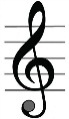 Ведущий1 Вот от чего-то зал притих,
В глазах восторг и грусть немного.
Пусть зал сейчас запомнит их:
Кокетливых и озорных,
Немного дерзких и упрямых,
По-детски шаловливых самых,
Неповторимых, дорогих,
И всех по-своему любимых, и одинаково родных.1 РЕБ(ст.гр.):   В саду у нас сегодня праздник,  Но мы немножечко грустим,                        Все потому, что мы с друзьями  Прощаться нынче не хотим.2РЕБ(ст.гр.):Давайте же грустить не будем,    Торжественно откроем бал.                    Выпускников мы приглашаем    В наш светлый и нарядный зал!Ведущий 2 Встречайте их! Выпускники 2015года!Вход с воздушными шарами «Ты постой, моё детство»Ведущий1: На праздник дружною семьей,        Мы собрались в последний раз,        Ребят мы в школу провожаем,        Они уходят в первый класс.                                                                                                       Ведущий 2  Сегодня волненья сдержать невозможно,        Последний праздник в детском саду,        На сердце у нас и тепло и тревожно,        Ведь выросли дети и в школу идут.Ребенок8 Улетаем мы сегодня,Словно птицы из гнезда,Жаль , приходится расстатьсяС детским садом навсегда.Ребенок 9 Мы сегодня, как птицы, покидаем родной детский сад.Пожелайте добра нам в пути, не встречать никаких преград!Танец «Чайки»ребенок 10Много раз встречалиПраздник в этом зале,Но такой, как этот,Мы еще не знали.ребенок 11Самый лучший праздник,Грустный и веселый.Нас сегодня детский садПровожает в школу.песня «Прощай»Ребенок 12. Прошли те годы и те дни, когда малышками вошли                          Мы в детский садик, а сначала мы громко плакали, кричали,         Просились к мамочке домой, что было просто ой-ой-ой!За кулисами раздаётся детский смех. Ведущий1: Дети ,нам какой-то подарок принесли.В зал заносят коробку , из которой появляется ребёнок.Малыш Привет вам, ребятишки, 
                   Девчонки и мальчишки!                  На ваш выпускной мы все собрались, 
                    Но всех не пустили, а мы прорвались.Дети младшей группы танцуют танец.Малыш Мы хотим поздравить вас, 
Вы идете в первый класс. 
Нас не забывайте, 
В гости прибегайте!

Малыш Мы пошли бы тоже, 
Но пока не можем! 
Пусть звонком веселым 
Вас встречает школа!Дети младшей группы уходят.Ведущий 2 Дети средней группы так же без дела не сидели и решили вас поздравить ,ведь они так сильно хотят в школу!!!!!!! Номер средней группыВедущий 1: Спасибо, вам, дорогие дети , что не забыли про нас. Для вас выпускники споют песнюпесня «Детский сад»В зал заходит школьник с портфелем.Школьник Сегодня день весенний, светлый,Такой волнующий для вас,Промчится лето незаметновас встретит школа - первый класс!Дорогие наши выпускники приглашаем вас в страну знаний.Школьник передаёт ключ от Страны Знаний и уходит.Ведущий 2 Теперь у нас есть ключ от дверей Страны знаний ,только где она находиться и как туда попасть?Ведущий 1:  Надо у кого-то спросить ,только кого?Звучит музыка, в зал «въезжает» Шапокляк на самокате.Шапокляк:        Ой, торопилась! Чуть свой транспорт не сломала. Узнала, что вы в школу собираетесь, и у вас ключ имеется!Ведущий 2 здравствуй, уважаемая Шапокляк . да, у нас есть ключик. А ты не знаешь где Страна Знаний, и как нам туда попасть?Шапокляк: А вы мне ключик покажите ,если он золотой ,то значит это я его потеряла. Ведущий 1:   Ключик у нас не золотой, а волшебный ,только тебе-то он зачем ?Шапокляк:  Я вообще-то женщина деловая ,хочу бизнесом заняться только считать и писать не умею…. Может вы мне ключик отдадите и ещё годик в садик походите?Дети: Нет!!!!!!!!!!!Шапокляк:  ну, ладно, может, провожу вас. А что мне за это будет?Ведущий 2 Мы и тебя с собой возьмём. Шапокляк:  и это всё? А поупрашивать? А развеселить?  Ведущий 1:   Так и быть. Мальчики станцуют для тебя весёлый танец Танец «Опа-детсад стайл»Шапокляк:  очень мне понравился ваш танец ,покажу вам дорогу в страну знаний. Слушайте внимательно. Чтоб попасть туда, нужно выполнить все задания от Королевы Знаний, которые есть у меня в послании. Я сама уже лет 20 как не могу их выполнить.Ведущий 2 А что там за задания, прочитай нам!Шапокляк:  если бы я умела читать ,то давно справилась сама. Бери и читай.Ведущие по очереди читают задание.Ведущий 1:   Задание 1. Чтобы попасть в Страну Знаний и получить знания ,нужно правильно собрать портфель.Игра «Собери портфель»Ведущий 2 Молодцы ,детки! Хорошо справились с заданием! В конце игры вбегает ШКОДА  и пытается запутать детей .Ведущий 1:  А ты кто такая и зачем пришла? ШКОДА: я - Шкода и пришла сюда помогать детям! А ещё я дружу со всеми непослушными и весёлыми детишками. И даже госпоже Шапокляк помогала добраться в Страну Знаний. Вот так!!!!!!!!!!!!! Ведущий 2 :Теперь понятно почему Шапокляк никак не может пройти все испытания.ШКОДА :Я ещё выпускникам нашим подарки приготовила: «Набор первоклассника». /достает из коробки/ Это- сверхметкая рогатка, оставляет устойчивые синяки. Вот еще камень драгоценный, можно окна выбивать, и палка.Ведущий 1:  Не нужны нам такие подарки ,правда ,детки? ШКОДА: Ах, так?! Тогда знайте, что вас таких не возьмут в школу!Ведущий 1: каких это «таких»?Ведущий 2: наши детки самые лучшие! Вот посмотри сама!танец «Мы-лучшие»ШКОДА: и правда, очень хорошие детки!Шапокляк: раз они самые лучшие, они помогут мне справиться со следующим заданием. (ведущей) читай!Ведущий 1: Королева Знаний просит вас спеть песенку про школу.  Песня про школуВедущий 2: Детки, вы молодцы. Давайте Королеве расскажем стихи про школу.Ребёнок 13 В детском садике росла,
Будто расцветала,
А теперь – пора плодов,
Школьницей я стала.
Я родителям своим
Обещаю смело:
Быть старательной во всём,
Чтобы, то и дело,
Лишь созревший урожай,
Сладкие пятёрки,
Приносить на радость им
В дневнике-ведёрке.Ребёнок 14 Открывает школа двери, Заходи, дружок, скорее. Буду я стихи учить, Буквы ручкой выводить. В школу быстро наряжусь, В путь-дорогу снаряжусь.я сложу в портфель тетрадки, Ластик, ручку и закладки. Буду руку поднимать. И пятёрки получать. Ведущий 1: У нас осталось последние задание, чтобы дойти в Страну Знаний ,нам нужно пройти по волшебной дорожке.Игра «Мы идём». Дети садятся по местам, а в зал под музыку появляется Королева знаний.Королева Знаний :Здравствуйте, дорогие выпускники! Вы смогли добраться в моё королевство. У меня есть подарки для самых послушных из вас. Скажите мне ,пожалуйста , а вы слушали своих родителей ?Дети: Да!Королева Знаний: А спасибо им сказали за их доброту и ласку ,за заботу?Дети: Спасибо!!!!!!!!!!  Ведущий 2 :Время пришло – выросли дети, Бал выпускной сегодня у нас. Милые мамы, милые папы, Как хорошо, что вы рядом сейчас. За то, что вы самые лучшие на свете – Вам аплодисменты дарят ваши дети! Танец «Берегите своих детей.» Королева Знаний: а всех ли вы поблагодарили? Никого вы не забыли?      РЕБЕНОК 15.  Воспитатели и няни, Педагоги, повараСторожа, завхоз и прачка,Медицинская сестра!РЕБЕНОК 16.  Все сегодня нарядилисьИ волнуются с утра.Не грустите и прощайте, -В школу нам идти пора.РЕБЕНОК 17.  Мы воспитателей своихВторой считаем мамойМы были с вами иногдаКапризны и упрямы.РЕБЕНОК 18.  Простите, если что не так, Как мать детей прощаетМы будем долго помнить васВсе вместе обещаем!РЕБЕНОК 19.  Мы говорим от всей души Заведующей нашей:«Добрее Вас, поверьте, нетИ нету сада краше!».РЕБЕНОК 20. Вы мыли стены и полы, Игрушки и посуду.Я няню добрую свою Вовек не позабуду.РЕБЕНОК 21. За витамины и «манту», И ссадин перевязку«Спасибо!» скажем медсестреЗа доброту и ласку.РЕБЕНОК 22. За то, что в белом порошкеСтирали нам простынки,За то, что чистые всегдаСалфетки и косынки,Привет от нас горячийСегодня нашей прачке!РЕБЕНОК 23. Учили танцевать и петь - Спасибо музыканту.Сумел открыть он в детяхМножество талантов.РЕБЕНОК 24. За завтраки и за обеды За щи и за компоты, За пищу калорийную,За добрую заботу.За то, что было вкусно нам,Спасибо нашим поварам!РЕБЕНОК 25. Боюсь не хватит слов на свете.Мы будем помнить и любитьВас, отдающих сердце детям,Тем, кто нам дал путевку в жизнь.
Ребенок 26 Воспитателям и няням,Медсестре и поварам,Методисту и завхозуГоворим: спасибо вам!Ребенок  27 За тепло, улыбки, радость,Всё, что дать вы нам старалисьКаждый день, идя сюда —Будьте счастливы всегда!Ребенок  28 Прачкам нашим, сторожамГоворим: спасибо вам!И заведующей нашей —Благодарность всех детей!Каждый день заботой ВашейЭтот садик только краше,Этот садик всё светлей! Ребенок  29 Было в группе уютно, красиво, в садик утром мы с радостью шли,Повторим мы все хором «Спасибо» и поклон вам до самой земли.Дети : Спасибо!!!!!!!!!!!!Семь детей выстраиваются на сцене с табличками букв «СПАСИБО».Королева Знаний: Прощальный бал, как много глаз,Устремлены сейчас на вас.Пусть звуки вальса зазвучат,Для всех вчерашних дошколят.Танец:  «Вальс – Анастасия» (муз.Верди)Королева Знаний: Мне очень понравились эти ребята и  танец. Вы достойно прошли все испытания и я вручаю вам подарки.Детям дарят шапочки и дипломы.Шапокляк: А мне диплом? Я тоже учиться хочу?Шапокляк дают диплом и шапочку.Шкода: а мне? Ведущий 2: Тебе тоже дадим, если ты пообещаешь учиться и не шкодничать.Шкода: Ладно, так и быть, обещаю. Шкоде тоже дают диплом.Королева Знаний: В новый мир открылась дверь,До- свиданья, детский садик!Ждут, малыш, тебя теперьПарты, книжки и тетради!В школе будет очень многоСветлых и счастливых дней.Собирайся же в дорогуИ шагай вперед смелей!До свидание, дорогие выпускники!Я буду помогать вам в школе.Королева Знаний уходит.Прощальная песня Ведущий 1: - Хотим пожелать вам, родные ребята,
Учиться, расти, встретить новых друзей.
Мы вами всегда будем очень гордиться,
По лесенкам жизни идите смелей!Ведущий 2 Уходят дети школьною дорогой,
Но остается в них частица нас!
От сада детского, от школьного порога
Их провожаем в школу: В добрый час!Поздравления заведующей. Благодарственное слово родителям. Запуск шаров «Желание» в небо.